Terms of Reference - Specialist Task ForceSTF CJ (TC ITS / WG 5)ITS Security – Interoperability TestsSummary informationPart I – Reason for proposing the STFRationaleEarly 2018 the C-ITS Security Policy was published, defining the basis for secure and interoperable C-ITS deployment in the common single European trust domain. All C-ITS deployment initiatives in Europe must adhere to this policy. In response to this policy ETSI produces a set of Base Specifications, namely ETSI TS 103 097 (Security header and certificate formats), ETSI TS 102 940 (Security architecture and Management) and ETSI TS 102 941 (Trust and Privacy Management).ObjectiveMaintaining support of ITS test activities, the objective of this project is the production of interoperability test descriptions to cover ETSI TS 103 097, ETSI TS 102 941 and ETSI TS 102 940. Thus, complementing the ongoing work of conformance test development (see ETSI STF538 project ‘Conformance Validation Framework – Security’ and ETSI STF545 project ‘Security PKI management’).The interoperability test descriptions must be available in due time for the upcoming ITS Security PlugtestsTM event scheduled for February 2019.Relation with ETSI strategy and prioritiesThis action supports the ETSI Long Term Strategy item(s) to:create high quality standards for global use and with low time-to-market.establish leadership in key areas impacting members’ future activitiesThis action has a priority category of:Standards enablers/facilitators (conformance testing, interoperability, methodology)Context of the proposalETSI Members supportMarket impactInteroperability is a key factor that enables the use of new technologies and provides all benefits attached to them, such as competitiveness, innovation and reliability.ITS technologies are becoming more and more complex, collaborative and interdependent. Furthermore, ITS systems are often specified by multiple standards from different standardization development organisations (SDOs). These factors potentially lead to non-interoperable implementations. The development of products that rely on non-interoperable solutions, can eventually result in fragmented markets, all of which can impact trustworthiness.Various measures can significantly improve the reliability and interoperability of complex systems such as ITS. The development of test specifications for conformance and interoperability can be coupled with validation activities, such as building prototype test systems. Likewise, the prototype test systems can be used at interoperability events. Consequently, the project contributes to the effort of testing and validation of ITS systems with the goal to bring the ITS systems to a stage where end users trust the services provided.Tasks for which the STF support is necessaryExperience with the development of other standards has shown that involvement of expertise on conformance and interoperability testing of protocols requires highly specialised knowledge in testing methodology. The generation of this kind of specification requires significant, concentrated effort that can be done in this case by expertise provided on a funded basis. Hence the involvement of testing expertise is needed in order to assure the timely completion and high quality of the Test Specifications. The providers will use dedicated software tools available at ETSI. Test adapter development and test suite validation are tasks which cannot be provided by a TB on a voluntary basis.Related voluntary activities in the TBDelegates within TC ITS and certain WGs will review the deliverables and deal with the Change Requests to the base specifications that that this action will produce.Previous funded activities in the same domainTC ITS: STF538 (2017/2018)TC ITS: STF545 (2018)Consequences if not agreedThe production of test specifications as described in the present document is key to the testing and potential certification activities that should assure the interoperability of ITS equipment. Such devices are required to have high levels of interoperability if safety on road is to be kept at the highest level. The non-availability of such standards may cause problems of interoperability.Part II - Execution of the workTechnical Bodies and other stakeholdersReference TBThe leading TB is TC ITS.ITS WG5 will be the lead working group for the Work Items and will approve the work before submission to TC ITS.ITS WG1 and WG3 are interested by the Work Items as the security protocols mostly cover messages defined by deliverables of those working groups.Other interested ETSI Technical BodiesN/AOther stakeholdersN/ABase documents and deliverablesBase documentsDeliverablesDeliverables schedule:DTS/ITS-00548	Test descriptions for securityStart of work	18-Jun-2018Early draft	30-Aug-2018Stable draft	12-Oct-2018	ITS#32WG+TB approval	Apr-2019	ITS#33Publication	May-2019Work plan, time scale and resourcesOrganization of the work As defined in the following sub clauses.Task descriptionTask 1 – Test SkeletonsObjectivesDefinition of ~ 20 Test SkeletonsEach Test Skeleton containing Identifier (a unique test description ID)Objective (a concise summary of the test which should reflect the purpose of the test and enable readers to easily distinguish this test from any other test in the document)References (a list of references to the base specification section(s) which are either used in the test or define the functionality being tested)Applicability (a list of features and capabilities which are required to be supported by the SUT in order to execute this test)InputETSI TS 103 097 v1.3.1 RTS/ITS-00540ETSI TS 102 940 V1.3.1 RTS/ITS-00541ETSI TS 102 941 V1.2.1 RTS/ITS-00524OutputEarly draft TS 103 600 DTS/ITS-00548 containing ToC and Test SkeletonsInteractionsPeer-reviewResources required3000 EURTask 2 – Test DescriptionsObjectivesCompletion of the Test Skeletons by addingConfiguration (a list of all required equipment for testing and possibly also including a (reference to) an illustration of a test architecture or test configuration)Pre-Test Conditions (a list of test specific pre-conditions that need to be met by the SUT including information about equipment configuration, i.e. precise description of the initial state of the SUT required to start executing the test sequence)Test Sequence (an ordered list of equipment operation and observations. In case of a conformance test description the test sequence contains also the conformance checks as part of the observations)An example version of ITS Security Test Descriptions can be found at https://portal.etsi.org/Services/CentreforTestingInteroperability/Downloads/TestSpecifications.aspx (see file called ‘IOP_Test_Security_Final.pdf’).InputETSI TS 103 097 v1.3.1 RTS/ITS-00540ETSI TS 102 940 V1.3.1 RTS/ITS-00541ETSI TS 102 941 V1.2.1 RTS/ITS-00524OutputStable draft TS 103 600 DTS/ITS-00548 containing test descriptionsInteractionsPeer-reviewResources required16 000 EURTask 3 – ValidationObjectivesImplement comments received during the ITS Security Plugtests™ eventInputDocument containing comments raised during the ITS Security Plugtests™ eventNote: CTI will provide this document to the STFOutputStable draft TS 103 600 DTS/ITS-00548InteractionsBug fixing of stable draft according to the input document. Optionally discussions with Plugtests™ event participants.Resources required1000 EURMilestonesMilestone 1 – Early draft availableEarly draft including the result of Task 1 (Test Objectives) available for review.Milestone 2 – Stable draft and Progress Report approved by TC ITSStable draft including the result of Task 2 (Test Descriptions) available for review. Document must be uploaded on the TC docbox at least two weeks before the start of the ITS WG5 meeting.Progress Report to be approved by ITS#32 in October 2018.  Milestone 3 – Deliverable and STF Final Report approved by TC ITSFinal draft including the result of Task 3 (Validation) available for review. Document must be uploaded on the TC docbox at least two weeks before the start of the ITS meeting.Final draft to be approved by ITS WG5#47 and ITS#34 in April 2019.Final Report to be approved by ITS#34 in April 2019.  Milestone 4 – Deliverables published, STF closedTask summaryWorking methods and travel costNo travel of the experts is required as work can be executed remotely.ETSI CTI will present the results to ITS WG5 and ITS.Expertise requiredTeam structureUp to 2 participants to ensure the following mix of competences:expert knowledge of TS 102 940, TS 102 941, ETSI EN 103 097;expert knowledge in interoperability testing;expert knowledge of ITS Security technologies and implementations.Part III:	Financial conditionsMaximum budgetManpower cost20 000 EURTravel costN/AOther CostsN/APart IV:	STF performance evaluation criteriaKey Performance IndicatorsContribution from ETSI Members to STF workContributions/comments received from the reference TBsContribution from the STF to ETSI workContributions to TC/WG meetings (number of documents / meetings / participants)Usage of deliverable in the Plugtests™ eventsQuality of deliverablesApproval of deliverables according to scheduleRespect of time scale, with reference to start/end dates in the approved ToRComments from Quality review by TBComments from Quality review by ETSI SecretariatTime recordingFor reporting purposes, the STF experts shall fill in the time sheet provided by ETSI with the days spent for the performance of the services.In the course of the activity, the STF Leader will collect the relevant information, as necessary to measure the performance indicators. The result will be presented in the Final Report.Document history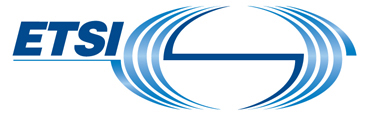 ToR STF CJ (TC ITS / WG 5)Version: 0.4Author: A.Berge/S.Müller – Date:23 Feb 2018 Last updated by: Youssouf Sakho – Date:25 Apr 2018page 1 of Approval statusApproved by Board#117 (20 April 2018)FundingMaximum budget: 20 000 € ETSI FWPTime scaleJune 2018 to May 2019Work Items DTS/ITS-00548 (TS 103 600)Board priority Standards enablers/facilitators (e.g. conformance test/interoperability/methodology) Recommendations: CTI supervisionETSI MemberSupporting delegateMotivationCadzow CommunicationsScott CadzowCadzow Communications supports this work as a major element in ensuring the market viability of ETSI’s C-ITS security model and therefore its wider application to the market.Renault SASBrigitte LoncRenault is supporting this STF on security interoperability test specifications as the new security standards have been developed to support the C-ITS Platform requirements and we need to validate them and show the best quality level for standards which will be used as a basis for deployment of C-ITS in Europe.GemaltoFrancois EnnesserGemalto is supporting the STF on security interoperability test specifications as we see a real need for its expected deliverables in the context of regulatory support for C-ITS deployments in Europe.IRT SystemXArnaud KaiserIRT SystemX also supports the STF on security interoperability test specifications as the validation of these standards is a necessary step in the deployment of C-ITS in Europe.DocumentTitleCurrent StatusExpected date for stable documentETSI TS 103 097 v1.3.1RTS/ITS-00540Intelligent Transport Systems (ITS);Security;Security header and certificate formatsPublishedN/AETSI TS 102 940 V1.3.1RTS/ITS-00541Intelligent Transport Systems (ITS); Security;Security Architecture and ManagementFinal draft for approvalMarch 2018ETSI TS 102 941 V1.2.1RTS/ITS-00524Intelligent Transport Systems (ITS); Security;Trust and Privacy ManagementFinal draft for approvalApril 2018Deliv.Work Item codeStandard numberWorking titleScopeD1DTS/ITS-00548TS 103 600Working title: Intelligent Transport Systems (ITS); Testing; Interoperability test specifications; Test descriptions for securityScope: To develop interoperability test descriptions to cover TS 103 097 v1.3.1, TS 102 941 v1.2.1, TS 102 940 v1.3.1NTask / Milestone / DeliverableTarget dateEstimated costEstimated costNTask / Milestone / DeliverableTarget dateEURDays (optional)M0Start of work18 Jun 2018T1Test Skeletonsfrom Jun – Aug 20183 000M1Early draft with tests skeleton available and Progress report to be approved by Remote Consensus (RC)31 Aug 2018T2Test Descriptionfrom Jul – Oct 201816 000M2Stable draft and Progress Report approved by TC ITS#3212 Oct 2018T3Validationduring Plugtests™ event
Feb 20191 000M3Deliverable and STF Final Report approved by TC ITS#34Apr 2019M4Deliverables published, STF closedMay 2019TotalTotalTotal20 000Task Milest.DescriptionMJJASONDJFMAMT1Test SkeletonsM1Early draft availableM1T2Test DescriptionsM2Stable draft availableM2T3ValidationM3Deliverable and STF Final Report approved by TC ITSM3M4Deliverables published, STF closedM4DateAuthorStatusComments0.123-Feb-2018ETSI CTI0.226-Feb-2018ETSI CTIpeer review0.312-Mar-2018Corinne ElenaConsistency check0.425-Apr-2018Youssouf SakhoBoard ApprovedRevisions before CL publication